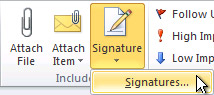 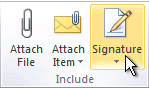 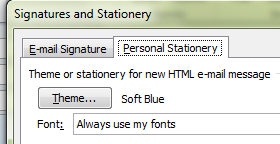 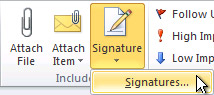 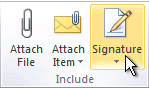 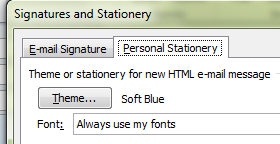 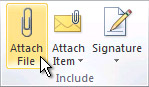 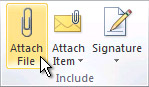 Standard Outlook 2010 View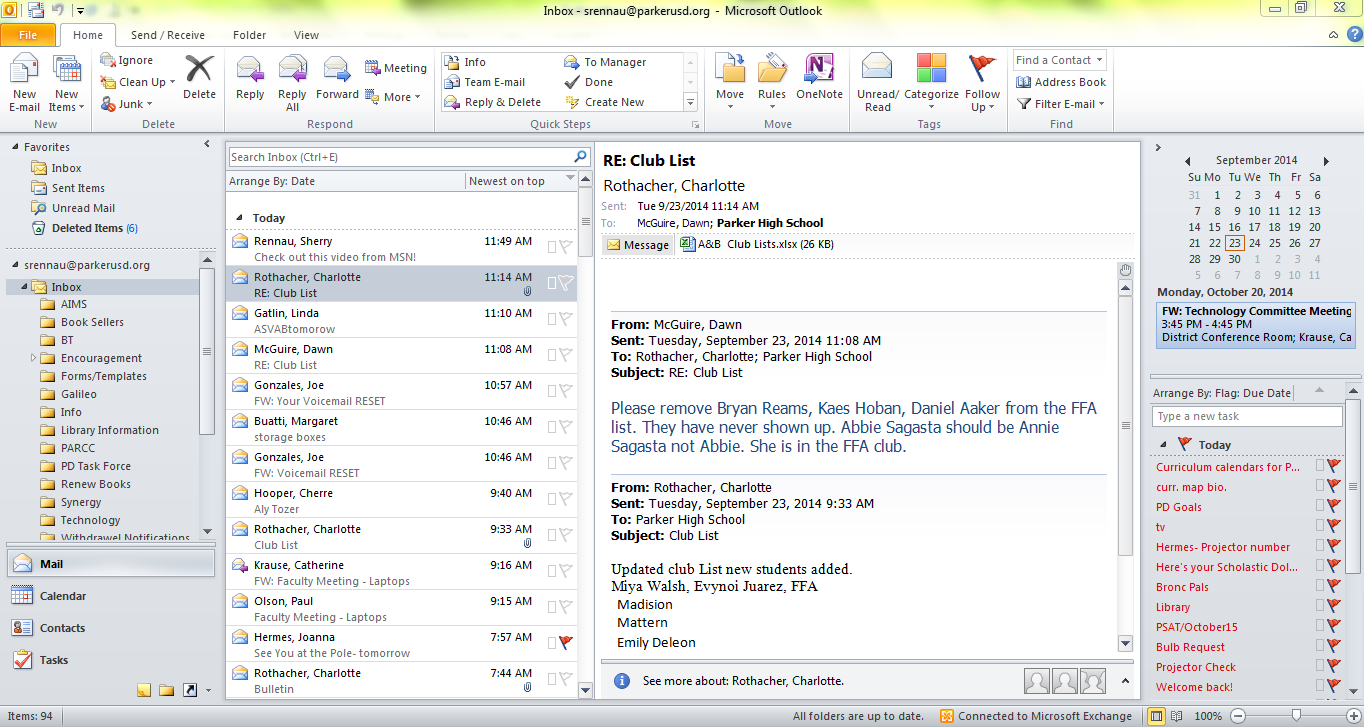 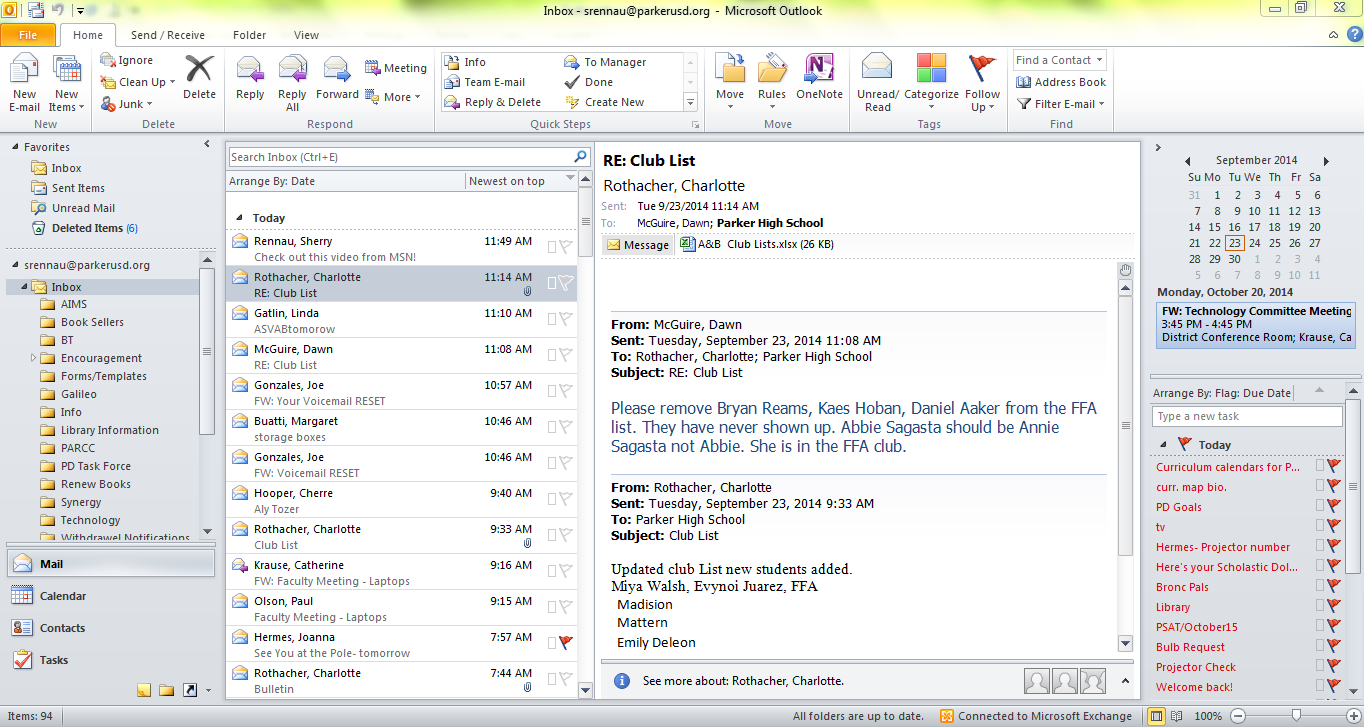 Terms	Navigation Pane: used to switch information viewed 	Ribbon: most frequently used Outlook Commands	To Do Bar: Keep track of upcoming appointments, meetings and tasks, flagged messages	Status Bar: used to switch between normal and reading viewsNotes:____________________________________________________________________________________________________________________________________________________________________________________________________________________________________________________________________________________________________________________________________________________________________________________________________________________________